Новости в Системе КонсультантПлюс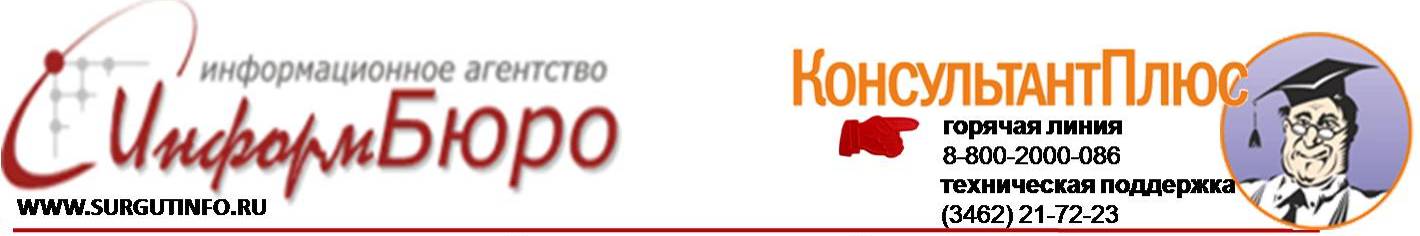 16.10.2017 -20.10.2017_______________________________________________________________________________________________________________12 октября 2017 года Банк России вводит в обращение новые банкноты номиналом 200 и 2000 рублейИзображение символа рубля на новых банкнотах появляется в нескольких местах: на защитной нити, в микроизображениях. Цифры номинала более крупные, чем на других купюрах банкнотного ряда, и обладают ощутимым рельефом. Это сделано специально для людей с ослабленным зрением для распознавания номинала. На обеих банкнотах размещен герб Российской Федерации. На лицевой стороне каждой банкноты имеется QR-код, содержащий ссылку на страницу Банка России с подробной информацией о художественном оформлении и защитных признакахС 18 октября изменятся типовые условия госконтрактов, к исполнению которых привлекается малый бизнес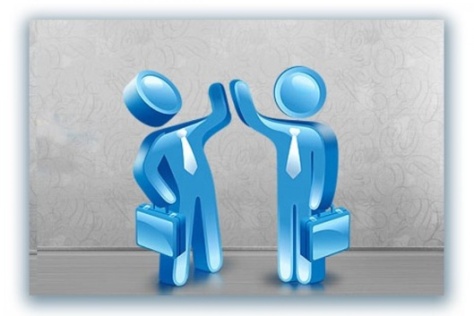 Контрагент заказчика должен будет быстрее рассчитываться с субподрядчиками и соисполнителями из числа СМП и СОНКО. Вместо 30 календарных дней это нужно будет сделать в течение 15 рабочих дней.Кроме того, объем привлечения СПМ и СОНКО заказчик будет устанавливать в виде фиксированного процента от цены контракта, но не менее 5%.Сейчас на практике госзаказчики поступают одним из следующих способов:указывают фиксированный размер;цитируют Типовые условия, в которых говорится, что объем привлечения составляет не менее 5% от цены контракта.Полагаем, новые правила нужно применять к закупкам, извещения о которых будут опубликованы в ЕИС с 18 октября.Постановление Правительства РФ от 07.10.2017 N 1226 (вступает в силу 18.10.2017г.)Все об отпусках –  в типовых ситуациях в КонсультантПлюс 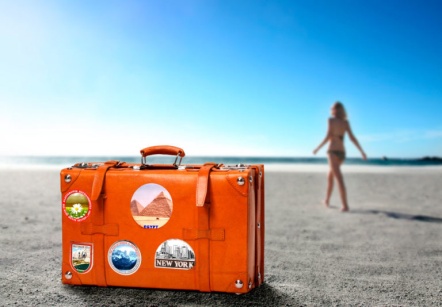 Типовая ситуация: Как посчитать стаж, дающий право на отпуск (Издательство "Главная книга", 2017) {КонсультантПлюс}Типовая ситуация: Как предоставить отпуск перед декретом (Издательство "Главная книга", 2017) {КонсультантПлюс}Типовая ситуация: Как оформить отпуск генерального директора (Издательство "Главная книга", 2017) {КонсультантПлюс}Типовая ситуация: Как оформить перенос отпуска (Издательство "Главная книга", 2017) {КонсультантПлюс}Типовая ситуация: Как предоставить и рассчитать отпуск после декрета и отпуска по уходу за ребенком (Издательство "Главная книга", 2017) {КонсультантПлюс}БэкграундерНовости для специалиста по кадрам – новая рассылка от КонсультантПлюсСистема КонсультантПлюс пополнилась еще одним обзором - "Новости для специалиста по кадрам". Это новости о важных для специалиста по кадрам изменениях законодательства. 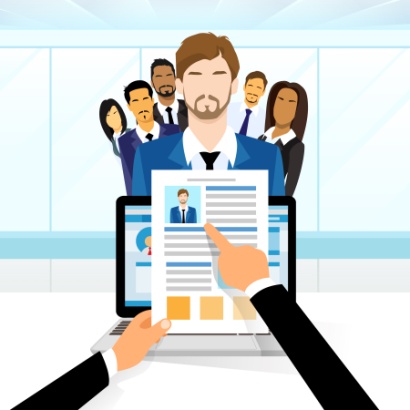 Актуальные разъяснения судов и госорганов по трудовому праву и кадровым вопросам.На обзор можно подписаться на сайте, тогда вы будете получать на почту все свежие новости по трудовой тематике.Обзор готовят специалисты КонсультантПлюс по мере поступления информации. Также в системе КонсультантПлюс и на сайте доступны обзоры с новостями для других специалистов - для бухгалтера, юриста, бухгалтера бюджетной организации, специалиста по закупкам. В системе на стартовой странице специалисты могут просматривать онлайн-ленты новостей, где отображаются все существенные новости по изменениям законодательства. Выберите конкретный профиль, чтобы настроить онлайн-ленту.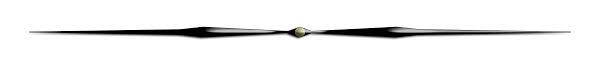 Новая справка: Размер ежемесячнойденежной выплаты инвалидамВ систему КонсультантПлюс включен новый справочный материал "Размер ежемесячной денежной выплаты инвалидам". В справке содержится информация о размере выплат инвалидам I, II, III группы и детям-инвалидам с учетом ее индексации.Справочный материал состоит из двух разделов:Размер ежемесячной денежной выплаты с учетом индексации.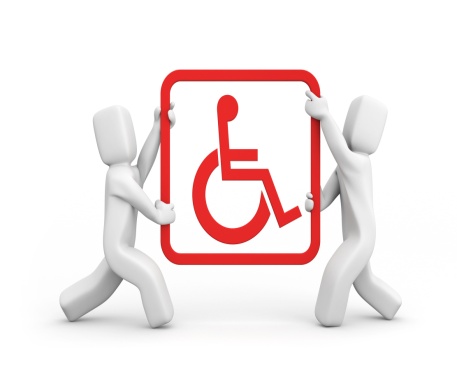 Размер ежемесячной денежной выплаты с учетом стоимости набора социальных услуг.Из материала можно перейти к дополнительной информации по теме. Например, о том, как отказаться от набора социальных услуг и получить денежную компенсацию.Перейти к материалу в КонсультантПлюс можно, набрав в поиске: денежные выплаты инвалидам